АДМИНИСТРАЦИЯ НИКОЛАЕВСКОГО СЕЛЬСОВЕТА САРАКТАШСКОГО РАЙОНА ОРЕНБУРГСКОЙ ОБЛАСТИП О С Т А Н О В Л Е Н И Е_________________________________________________________________________________________________________17.08.2020 года                      с. Николаевка	                                             № 58-пОб участии администрации Николаевскогосельсовета в реализации проектов, основанныхна местных инициативахРуководствуясь Федеральным законам Российской Федерации от 06.10.2003 г,  №131-ФЗ «Об общих принципах организации местного самоуправления в Российской Федерации», на основании ст.5, п. 5 и ст. 6, п. 2 Устава муниципального образования Николаевский сельсовет, в целях подготовки и участия в конкурсе по реализации проектов развития сельских поселений муниципальных районов Оренбургской области:Утвердить состав оргкомитета по подготовке конкурсной документации участия в областном конкурсе (приложение № 1)Утвердить план мероприятий по подготовке конкурсной документации и участия в областном конкурсе (приложение № 2)Контроль за исполнением данного постановления оставляю за собой.Глава администрации Николаевского сельсовета                                                      А.С. ИшкуватоваРазослано: прокуратуре, членам комиссии, в дело      Приложение № 1к постановлению администрации Николаевского сельсовета Саракташского района Оренбургской области от 17.08.2020 г. № 58-пСостав оргкомитетаПриложение № 2к постановлению администрации Николаевского сельсовета Саракташского района Оренбургской области от 17.08.2020 г. № 58-пПлан мероприятийпо подготовке конкурсной документации и участия в областном конкурсе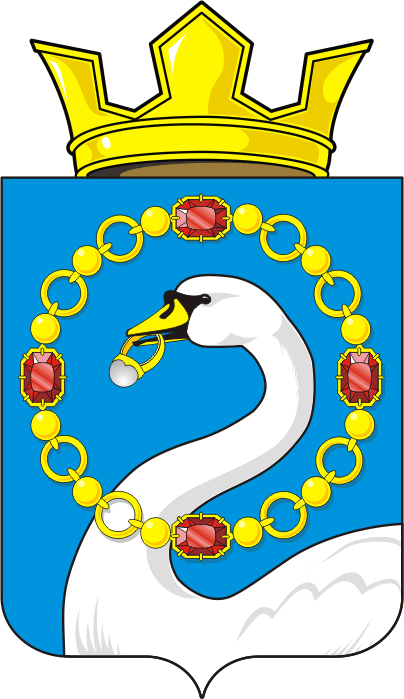 Ишкуватова А.С.-глава Николаевского сельсовета, председатель комиссии Кутлучурина А.Ш.- зам. главы администрации, заместитель     председателя комиссииКривошеева Л.П.-делопроизводитель  администрации сельсоветаЕдыханов Р.Р.-председатель ТОС, староста с. КабанкиноИдиятуллин Ш.М.-председатель ТОС, староста с. БиктимировоХисамутдинова Р.Н.-Депутат сельсовета, директор Кабановской ООШМанихина О.М.-Специалист 1 категории, бухгалтер администрации сельсовета№МероприятияОтветственныйСрок1Подготовить и провести совещание с общественными формированиями, депутатами сельсовета, руководителями учреждений по вопросу  участия жителей села Кабанкино и с. Биктимироово в реализации проекта развития сельских поселений муниципальных районов Оренбургской области, основанных на местных инициативахКутлучурина А.Ш.до 01.03.2020 2Проведение опроса жителей с. Кабанкино и с. Биктимирово:  «О наиболее острых социально-экономических проблемах сел, связанных с социальной и экономической инфраструкторой и выборе проекта для участия в Программе поддержке местных инициатив».Совет женщинИюнь-июль3Подготовка и проведение Собрания граждан по вопросам: 1.Информация о реализации на территории Оренбургской области проектов развития сельских поселений муниципальных районов Оренбургской области, основанных на местных инициативах и возможном участии в ней муниципального образования  Николаевский сельсовет 2. О наиболее острых социально-экономических проблемах МО, связанных с социальной и экономической инфраструктурой и выборе проекта для участия в ППМИ; 3. О софинансировании проекта ППМИ со стороны МО, населения и спонсоров;
4. Выборы инициативной группы для организации работ в рамках ППМИ.
администрация сельсовета, Совет ветеранов, руководители учрежденийМарт-апрель5Подготовка материалов для районной газеты по подготовке к участию в конкурсе оргкомитетВ течении подготовки к конкурсу6Оказать содействие инициативной группе в подготовке заявки для участия в конкурсном отборе проектов развития сельских поселенийоргкомитетДо 10.09.2020